Specialisatie 3de jaar 2018 vrijdagenSpecialisatie 4de jaar 2019 vrijdagenVrijdagenLesdagen 3de jaar 2018Inhoud lesdagenliteratuurMethodiek 1ste dagKennismaken. Gezin van herkomst presenteren, volgens afspraak met de docent.Intake “begin van de therapie”.Therapeutisch intakefaseTussen geven en nemen. Hoofdstuk 1, 3, en 15.Grondbeginselen van de contextuele benadering. Hoofdstuk 1 Intervisie 1Literatuur uitwerken en verbinden met de praktijk van je werk en jouw persoonlijke proces in gezin van herkomst.Welke ccties heb je gedaan.Tussen geven en nemen. Hoofdstuk 1, 3, en 15.Grondbeginselen van de contextuele benadering. Hoofdstuk 1 Methodiek 2de De 4 dimensies.De balans van geven en nemen “lezen”, in de relatie uit je gezin van herkomst.Tussen geven en nemen. Hoofdstuk 4, 5 en 7.KrokusvakantieIntervisie 2Literatuur uitwerken en verbinden met de praktijk van je werk en jouw persoonlijke proces in gezin van herkomst.Welke acties kun je zetten vanuit het moratorium of wat moet je nog verkennen in het moratorium?Tussen geven en nemen. Hoofdstuk 1, 3, 5, 7 en 15.Grondbeginselen. Hoofdstuk 1.Methodiek 3de De dialoog tussen cliënt en therapeut. Tussen geven en nemen. Hoofdstuk 8 en 9Grondbeginselen. Hoofdstuk 2Methodiek 4de Veelzijdig gerichte partijdigheid. `Verantwoordelijkheid voor relationele consequenties’.Tussen geven en nemen. Hoofdstuk 15 en 16.Grondbeginselen. Hoofdstuk 4.Intervisie 3Literatuur uitwerken en verbinden met de praktijk van je werk en jouw persoonlijke proces in gezin van herkomst.Welke acties heb je gezet, in je werkrelaties of binnen je gezin van herkomst.Tussen geven en nemen. Hoofdstuk 8 en 9Grondbeginselen Hoofdstuk 2.Wijsbegeerte 1ste Module wijsbegeerte.
wordt gegeven door de gastdocent;Kees Bregman.Info zie website module wijsbegeerte. Buber `De weg van de mens’.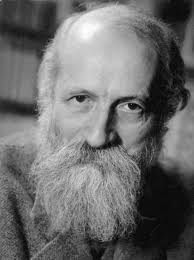  Wijsbegeerte 2de Module wijsbegeerte Levinas in de praktijk.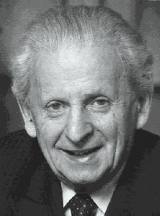 GroepsleertherapieDonderdag 1Max. 6 personen.Kennismaking middels je genogram van gezin van herkomst over 4 of 5 generaties.Literatuur die je uitwerkt gedurende de LT-periode. In overleg met de leertherapeut.Tussen geven en nemen.Hoofdstuk 14 Balans in beweging: krediet geven.Alle stukken lezen en uitwerken van: Aanspraak, destructief gerechtigde zie register blz 489 enAanspraak gerechtigde zie register blz 489.Tussen geven en nemen.Verklarende lijst van begrippen vanaf blz 471.Register blz. 489 hier staat op welke blz. je kunt lezen over dat specifieke begrip.Leren over leven in loyaliteit. Hoofdstuk 4.Hulpverlening aan volwassenen die als kind geparentificeerd werden.Hoofdstuk 7. Broers zussen een dynamische balans.Hoofdstuk 6. Vertrouwen en betrouwbaarheid in partnerrelatietherapie. .Groepsleertherapie Vrijdag 2Kennismaking middels je genogram van gezin van herkomst over 4 of 5 generaties.Zie 24 mei.Wijsbegeerte 3de Prof. I.B. Nagy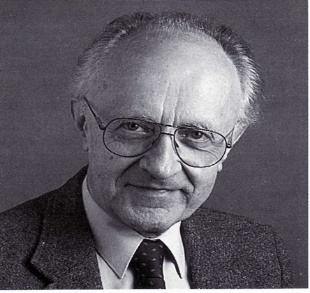 Intervisie 4Literatuur uitwerken en verbinden met de praktijk van je werk en jouw persoonlijke proces in gezin van herkomst.Welke specifieke balans wil je de aandacht geven deze keer?Tussen geven en nemen. Hoofdstuk 13, 14, 15 en 16.Grondbeginselen. Hoofdstuk 8Leertherapie 3Op welke balans is het nodig te gaan werken vanuit je parentificatie.In welke specifieke relatie?Leertherapie 4 Op welke balans is het nodig te gaan werken vanuit je parentificatie.In welke specifieke relatie?Methodiek 8ste dagBalans in beweging: krediet geven in de therapeutische gesprekken en de cliënt stimuleren passende erkenning te geven in die specifieke relatie binnen de eigen familie.	Tussen geven en nemen. Hoofdstuk 13 en 14Grondbeginselen. Hoofdstuk 5.Voorbereiden supervisie, wie brengt de casus in voor de eerste supervisie. Opsturen aan supervisor en de hele supervisiegroep.Leertherapie 5Leertherapie 6ZomervakantieZomervakantieIntervisie 5Voorbereiding SupervisieElke inbreng:Taxatie van de relationele werkelijkheid.Beschrijf een casus in 4 dimensies.Maak hypotheses in de 1ste, de 2de en de 3de dimensie die de indicatoren zijn voor interventies in de 4de dimensie, de relationeel ethische hypothese.Maak een verbinding met een eigen thema uit gezin van herkomst.Wat is daardoor helpend in je therapiegesprekken.Wat blokkeert daarin je therapiegesprekken.Wat neem je hieruit mee naar de leertherapie om verder te onderzoeken.Leertherapie 7 Bespreek in welke specifieke relatie je acties wilt/moet gaan zetten om je destructief recht te verlaten, welke verantwoordelijkheid kun je in die relatie nemen?Leertherapie 8Bespreek in welke specifieke relatie je acties wilt/moet gaan zetten om je destructief recht te verlaten, welke verantwoordelijkheid kun je in die relatie nemen?Supervisie 1ste dagTaxatie van de relationele werkelijkheid.Beschrijf een casus in 4 dimensies.Maak hypotheses in de 1ste, de 2de en de 3de dimensie die de indicatoren zijn voor interventies in de 4de dimensie, de relationeel ethische hypothese.Tussen geven en nemen.Hoofdstuk 16 en 22 staan centraal.Verder krijg je tijdens de supervisie een literatuur opdracht ter verdieping voor de casus in je werkveld.Van elke supervisie maak je een reflectieverslag. Supervisie 2de dagTaxatie van de relationele werkelijkheid.Beschrijf een casus in 4 dimensies.Maak hypotheses in de 1ste, de 2de en de 3de dimensie die de indicatoren zijn voor interventies in de 4de dimensie, de relationeel ethische hypothese.Attitude van de contextueel therapeut staat centraal.Expertmeeting2 demonstratie zittingen door een senior contextueel werker met een familie systeem. De student maakt een contextuele analyse van de zittingen.HerfstvakantieHerfstvakantieLeertherapie 9Je ontvangt via de mail de schriftelijke opdracht voor de overgangstoets.Leertherapie 10Supervisie 3deTaxatie van de relationele werkelijkheid.Beschrijf een casus in 4 dimensies.Maak hypotheses in de 1ste, de 2de en de 3de dimensie die de indicatoren zijn voor interventies in de 4de dimensie, de relationeel ethische hypothese.Supervisie 4deTaxatie van de relationele werkelijkheid.Beschrijf een casus in 4 dimensies.Maak hypotheses in de 1ste, de 2de en de 3de dimensie die de indicatoren zijn voor interventies in de 4de dimensie, de relationeel ethische hypothese.Afronding van de supervisie van het 3de jaar.Inleveren toets opdracht methodiek.Intervisie 6Literatuur uitwerken en verbinden met de praktijk van je werk en jouw persoonlijke proces in gezin van herkomst.Welke acties heb je gedaan?Tussen geven en nemen. Hoofdstuk 13 en 14Grondbeginselen. Hoofdstuk 5.Methodiek 9de Het gezin in de intergenerationele context.‘Heling en herstel met aandacht voor de psychopathologie Inleveren toets opdracht supervisie.Tussen geven en nemen Hfst. 2 en 21.Grondbeginselen Hfst. 6Methodiek 10de ToetsdagIndividueel gesprek met de mentor over de voortgang van je therapeutisch proces.Alle literatuur tot nu toe.Gespreksonderwerp het thema van de schriftelijke toets.Leertherapie 11Leertherapie 12 KerstvakantieKerstvakantie 4de jaar 2019InhoudLiteratuurLeertherapie 13Leertherapie 14Intervisie  7Voorbereiden inbreng cliënt.Grondbeginselen hoofdstuk 1.Methodiek 11de Elementen van toegewijde verbintenis.`De verantwoordelijkheid voor de toekomstige generaties’.Tussen geven en nemen hfst 7Grondbeginselen hfst. 1.Intervisie 8Voorbereiden inbreng cliënt.Tussen geven en nemen hfst. 18, 19 en 21.Grondbeginselen hfst. 4Leertherapie 15Leertherapie 16KrokusvakantieKrokusvakantieLeertherapie 17Leertherapie 18Methodiek 12de De wereld van wederkerigheid en loyaliteit.‘De relationele ethiek’, recht doen en recht gedaan worden.Hoe leid je het therapiegesprek zodat het rechtgedaan hebben en het onrecht op tafel komt van ieder in die specifieke relatie’s.Tussen geven en nemen hfst. 8, 18, 19 en 21.Grondbeginselen hfst. 4.Leertherapie 19Leertherapie 204de jaar 2019InhoudLiteratuurIntervisie 9de Voorbereiden inbreng cliënt.Tussen geven en nemen hfst. 22Grondbeginselen hfst.2Leertherapie 21Leertherapie 22Mei vakantieMethodiek 13de Loyaliteit in het leven van families.‘De relationele ethiek’.Vorming van de contextueel therapeut.Tussen geven en nemen hfst.22.Grondbeginselen hfst. 2.Leertherpie 23Leertherapie 24Methodiek 14de Overbelaste loyaliteit.Parentificatie intergenerationeelExoneratie en ontschuldiging.Tussen geven en nemen hfst. 6, 7 en 20.Grondbeginselen hfst. 3Ongehoord vertrouwen hfst 6 Supervisie 1ste Vorming tot contextueel therapeut staat centraal.De attitude veelzijdig gerichte partijdigheid.Literatuur wordt opgegeven door de supervisor.Ter verdieping van je professionele grondhouding als toekomstig familietherapeut.Schriftelijke inbreng en reflectie verslagen voor en over elke supervisie.Intervisie 10de Voorbereiden supervisieTussen geven en nemen hfst 6,7,8 en16Supervisie 2de Vorming tot contextueel therapeut staat centraal.De attitude veelzijdig gerichte partijdigheid.Literatuur wordt opgegeven door de supervisor.Ter verdieping van je professionele grondhouding als toekomstig familietherapeut.Schriftelijke inbreng en reflectie verslagen voor en over elke supervisie.Zomervakantie4de jaar 2019InhoudLiteratuurLeertherapie 25Leertherapie 26Gemiste leertherapie inhalen bij de leertherapeut.Intervisie 11de Voorbereiden supervisieTussen geven en nemen hfst. 6, 7, 8 en 16.Supervisie 3de Vorming tot contextueel therapeut staat centraal.De attitude veelzijdig gerichte partijdigheidJe krijgt de examenvragen via de mail opgestuurd.Literatuur wordt opgegeven door de supervisor.Ter verdieping van je professionele grondhouding als toekomstig familietherapeut.Schriftelijke inbreng en reflectie verslagen voor en over elke supervisie.Supervisie 4de Vorming tot contextueel therapeut staat centraal.De attitude veelzijdig gerichte partijdigheidLiteratuur wordt opgegeven door de supervisor.Ter verdieping van je professionele grondhouding als toekomstig familietherapeut.Schriftelijke inbreng en reflectie verslagen voor en over elke supervisie.Afronding van de supervisie van het 4de jaar met een schriftelijkverslag over jouw grondhouding als familietherapeut.Je theoretische inzichten daarover en je praktische vaardigheden in de praktijk.Gemiste supervisie inhalen bij de supervisorIntervisie 12de Examenvragen bespreken, uitwerken en verbinden met jouw praktijk en eigen proces.HerfstvakantieMethodiek 15de Contextueel werken met transgenerationele hefbomen.Tussen geven en nemen hfst. 8 en 9.Grondbeginselen hfst. 1Schriftelijk examen inleverenIntervisie 13de Examen voorbereiden.Examen 16de methodiekdag Mondeling examen.De betekenis van de contextueel therapeut in de context en jouw specifieke stijl als contextueel therapeut.Alle literatuur, werkervaringen en persoonlijk proces. het mondeling examen is met Tjerk de JongeRiet Bunck-Spanjer